OBJEDNÁVKA č. OBJ20200179Objednáváme u Vás:Datum: 21. 12. 2020Zpráva pro dodavatele:Další obchodní podmínky:Na faktuře uvádějte číslo naší objednávkyV případě splnění požadavků zákona č. 340/2015 Sb. o Registru smluv, bude tato objednávka uveřejněna v celém rozsahu (smlouvy.gov.cz).Cena je splatná na základě faktury ve lhůtě 30 dní od dodání zboží (služeb) nebo doručení faktury, a to ten den, který nastane nejpozději.Preferujeme elektronickou formu faktury ve formátu ISDOCx (www.isdoc.cz)Odběratel:1. základní škola HořoviceKomenského 1245/7268 01 Hořovice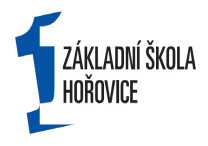  IČO:47515601DIČ:Označení položkyJednotková cena bez DPHMnožstvíSazba DPHCena bez DPHDPHCena s DPH celkemDodávka HW k zajištění distanční výuky%50 518,00 KčCena celkem s DCena celkem s DCena celkem s DCena celkem s DCena celkem s DCena celkem s DPH: 50 518,00 KčObjednávku schválil:Akceptace objednávky dodavatelem:Mgr. Radek Šumera reditel@1zshorovice.czDatum:Jméno:Objednávku vystavil:Mgr. Radek ŠumeraAkceptací této objednávky potvrzuji, že jsem osoboureditel@1zshorovice.czk tomuto právnímu jednání oprávněnou.